МИНИСТЕРСТВО СОЦИАЛЬНОГО РАЗВИТИЯОРЕНБУРГСКОЙ ОБЛАСТИПРИКАЗот 20 августа 2021 г. N 461Об утверждении форм документов в рамках реализациипостановления Правительства Оренбургской областиот 16.05.2018 N 288-пВ рамках реализации постановления Правительства Оренбургской области от 16 мая 2018 года N 288-п "Об утверждении порядка предоставления субсидий из областного бюджета социально ориентированным некоммерческим организациям на реализацию мероприятий социальных проектов (программ)"ПРИКАЗЫВАЮ:1. Утвердить:1.1. Форму заявления об участии в конкурсе на право получения в текущем финансовом году из областного бюджета субсидии на реализацию мероприятий социальных проектов (программ) согласно приложению N 1;1.2. Форму справки, содержащую сведения об участнике конкурса на право получения в текущем финансовом году из областного бюджета субсидии на реализацию мероприятий социальных проектов (программ) по состоянию на первое число месяца, предшествующего месяцу, в котором планируется проведение конкурса, согласно приложению N 2;1.3. Форму сметы планируемых расходов на реализацию социального проекта (программы) согласно приложению N 3;1.4. Форму информации об участнике конкурса на право получения в текущем финансовом году из областного бюджета субсидии на реализацию мероприятий социальных проектов (программ) по критериям оценки заявки о текущей деятельности участника конкурса и его планируемой деятельности в рамках социального проекта (программы) согласно приложению N 4;1.5. Форму оценочного листа заявок на участие в конкурсе на право получения в текущем финансовом году из областного бюджета субсидии на реализацию мероприятий социальных проектов (программ) согласно приложению N 5.2. Приказ вступает в силу после его официального опубликования.Первый заместительминистрасоциального развитияОренбургской областиВ.В.ТОРУКАЛОПриложение N 1к приказуминистерствасоциального развитияОренбургской областиот 20 августа 2021 г. N 461                                              Министру социального развития                                                       Оренбургской области                                              _____________________________                                 Заявление                 на участие в конкурсе на право получения                         в текущем финансовом году                      из областного бюджета субсидии                         на реализацию мероприятий                      социальных проектов (программ)    Ознакомившись  с порядком предоставления субсидии из областного бюджетасоциально   ориентированным   некоммерческим   организациям  на  реализациюмероприятий    социальных    проектов    (программ)   (далее   -   Порядок)________________________________________________________________________________________________________________________________ (далее - организация)          (полное наименование организации)заявляем  об  участии  в  конкурсе  социальных проектов (программ) на правополучения  в  текущем  финансовом  году  субсидии на финансовое обеспечениезатрат, связанных с осуществлением мероприятий:    -  направленных   на   повышение   качества   жизни  ветеранов  Великой       Отечественной войны и ветеранов труда;    -  направленных  на  социальную  поддержку,  реабилитацию  и социальную       адаптацию инвалидов;    -  по повышению качества и безопасности отдыха и оздоровления детей.(нужное отметить \/)    Представляем на конкурс проект (программу) _______________________________________________________________________________________________________                     (наименование проекта (программы)на   финансовое   обеспечение   мероприятий   которой   (которого)   просимпредоставить  из  областного  бюджета  субсидию  в размере: _________________________________________________________________ рублей _________ копеек.                             (сумма прописью)    Сообщаем об организации следующую информацию:    Настоящим заявлением:    даем согласие министерству социального развития Оренбургской области напубликацию    (размещение)    в   информационно-телекоммуникационной   сети"Интернет"  информации об участнике конкурса социальных проектов (программ)на  право  получения  в  текущем  финансовом  году  субсидии  на финансовоеобеспечение  затрат, связанных с осуществлением мероприятий направленных на__________________________________________________________________________,___________________________________________________________________________о  подаваемой  участником  конкурса  заявке,  иной  информации об участникеконкурса, связанной с конкурсом, а также согласие на обработку персональныхданных прилагаем (по форме, прилагаемой к настоящей форме заявления).    даем   согласие  на  осуществление  министерством  проверки  соблюденияпорядка  и  условий предоставления субсидии, в том числе в части достижениярезультатов    предоставления   субсидии,   а   также   проверки   органамигосударственного   финансового  контроля  соблюдения  получателем  субсидиипорядка  и условий предоставления субсидии в соответствии со статьями 268.1и 269.2 Бюджетного кодекса Российской Федерации    подтверждаем, что организация:    является   социально   ориентированной  некоммерческой  организацией  всоответствии  с  учредительными  документами  осуществляем  следующие  видыдеятельности___________________________________________________________________________           (вид деятельности в соответствии с пунктом 3 Порядка)    не    является    государственным    или   муниципальным   учреждением,государственной   корпорацией   государственной   компанией,   общественнымобъединением, являющимся политической партией, ее региональным отделением ииным структурным подразделением;    не  находится  в процессе реорганизации (за исключением реорганизации вформе  присоединения  к юридическому лицу, являющемуся участником конкурса,другого  юридического  лица),  ликвидации,  в отношении него не должна бытьвведена   процедура   банкротства,   деятельность   участника   отбора   неприостановлена  в  порядке,  предусмотренном  законодательством  РоссийскойФедерации,  а  участник  отбора  - индивидуальный предприниматель не долженпрекратить деятельность в качестве индивидуального предпринимателя;    не  находится  в  перечне  организаций  и  физических  лиц, в отношениикоторых  имеются  сведения об их причастности к экстремистской деятельностиили  терроризму,  либо  в перечне организаций и физических лиц, в отношениикоторых  имеются  сведения  об  их  причастности  к  распространению оружиямассового уничтожения;    не   является   иностранным   юридическим  лицом,  а  также  российскимюридическим  лицом,  в  уставном (складочном) капитале которых доля участияиностранных   юридических   лиц,   местом   регистрации   которых  являетсягосударство   или   территория,  включенные  в  утвержденный  Министерствомфинансов   Российской   Федерации   перечень   государств   и   территорий,предоставляющих   льготный  налоговый  режим  налогообложения  и  (или)  непредусматривающих  раскрытия  и  предоставления  информации  при проведениифинансовых операций (офшорные зоны), в совокупности превышает 50 процентов;    у организации:    отсутствует   неисполненная  обязанность  по  уплате  налогов,  сборов,страховых   взносов,   пеней,   штрафов,  процентов,  подлежащих  уплате  всоответствии с законодательством Российской Федерации о налогах и сборах;    отсутствует  просроченная  задолженность по возврату в областной бюджетсубсидий,  бюджетных инвестиций, предоставленных в том числе в соответствиис  иными  правовыми  актами,  а также иная просроченная (неурегулированная)задолженность по денежным обязательствам перед Оренбургской областью;    в    реестре    дисквалифицированных   лиц   отсутствуют   сведения   одисквалифицированных руководителе,  членах  коллегиального  исполнительногооргана,  лице,  исполняющем   функции  единоличного исполнительного органа,или главном бухгалтере участника отбора.    Достоверность   сведений,   представленных   в  настоящем  заявлении  иприлагаемых   к   нему   документах,   гарантируем   и  подтверждаем  правоминистерства   социального  развития  Оренбургской  области  запрашивать  уорганизации  и в уполномоченных органах государственной власти Оренбургскойобласти информацию, уточняющую представленные сведения.    Опись  документов,  приложенных к настоящему заявлению в соответствии сПорядком, прилагается.    Приложение: на ______________ л.Наименование должностируководителя организации    _______________         _______________________                              (подпись)                (инициалы, фамилия)М.П. (при наличии)"__" _________ 20__ г.Приложение N 2к приказуминистерствасоциального развитияОренбургской областиот 20 августа 2021 г. N 461                                              Министру социального развития                                                       Оренбургской области                                              _____________________________                                  Справка    Настоящим подтверждаю, что у __________________________________________                                       (наименование организации)по состоянию на ___________________________________________________________                     (первое число месяца, предшествующего месяцу,                           в котором проводится конкурс)    отсутствует  просроченная  задолженность по возврату в областной бюджетсубсидий,  бюджетных инвестиций, в том числе предоставленных в соответствиис  иными  правовыми  актами,  а также иной просроченной (неурегулированной)задолженности по денежным обязательствам перед Оренбургской областью;    в  уставном  (складочном) капитале отсутствует доля участия иностранныхюридических  лиц,  местом  регистрации  которых  является  государство  илитерритория,  включенные  в  утверждаемый Министерством финансов РФ переченьгосударств   и   территорий,   предоставляющих   льготный  налоговый  режимналогообложения  и  (или)  не  предусматривающих раскрытия и предоставленияинформации  при  проведении финансовых операций (офшорные зоны) в отношениитаких юридических лиц, в совокупности превышающей 50 процентов;    не  является получателем средств из областного бюджета в соответствии сиными   правовыми   актами   Оренбургской  области  на ту же  цель,  что  ипредоставление субсидии по итогам конкурса;    не  находится  в процессе реорганизации (за исключением реорганизации вформе  присоединения  к юридическому лицу, являющемуся участником конкурса,другого  юридического лица), ликвидации, в отношении организации не введенапроцедура   банкротства,   деятельность  организации  не  приостановлена  впорядке, предусмотренном законодательством Российской Федерации;    не  находится  в  перечне  организаций  и  физических  лиц, в отношениикоторых  имеются  сведения об их причастности к экстремистской деятельностиили  терроризму,  либо  в перечне организаций и физических лиц, в отношениикоторых  имеются  сведения  об  их  причастности  к  распространению оружиямассового уничтожения;    в    реестре    дисквалифицированных   лиц   отсутствуют   сведения   одисквалифицированных  руководителе,  членах  коллегиального исполнительногооргана,  лице, исполняющем функции единоличного исполнительного органа, илиглавном бухгалтере организации.Наименование должностируководителя организации    _______________         _______________________                               (подпись)                (инициалы, фамилия)М.П. (при наличии)"__" _________ 20__ г.Приложение N 3к приказуминистерствасоциального развитияОренбургской областиот 20 августа 2021 г. N 461                                            Утверждаю                                            Руководитель организации                                            _________ _____________________                                            (подпись) (инициалы, фамилия)___________________________________________________________________________                        (наименование организации)                                   Смета                    планируемых расходов на реализацию                      социального проекта (программы)___________________________________________________________________________                     (наименование проекта (программы))Общая сумма расходов ______________________________________________ рублей.Имеется в наличии _________________________________________________ рублей.Запрашиваемый размер субсидии _____________________________________ рублей.Другие предполагаемые поступления _________________________________ рублей.                        I. Административные расходы    1.  Оплата  труда  штатных работников, участвующих в реализации проекта(программы)2. Страховые взносы в государственные внебюджетные фонды за штатных работников3. Офисные расходы--------------------------------<*> Указываются площадь и размер арендной платы за 1 кв. метр. Расходы на аренду помещений для проведения отдельных мероприятий указываются в пункте 3 раздела I настоящей сметы отдельно про каждое помещение. В случае изменения арендуемой площади в течение срока реализации социально значимого проекта (программы) указываются средняя сумма в месяц или расходы на аренду помещения. Социально значимый проект (программа) должен содержать соответствующее обоснование (включающее расчет арендной платы).I. Прочие прямые расходы1. Вознаграждение лицам, привлекаемым по гражданско-правовым договорам, и страховые взносы2. Командировочные расходы3. Прочие прямые расходыГлавный бухгалтер организации       _____________     _____________________                                      (подпись)        (фамилия, инициалы)М.П. (при наличии)"___" ___________ 20__ г.Приложение N 4к приказуминистерствасоциального развитияОренбургской областиот 20 августа 2021 г. N 461Информация__________________________________________________(наименование организации)по критериям оценки заявки о текущей деятельностиучастника конкурса и его планируемой деятельностив рамках социального проекта (программы)    Достоверность  сведений   гарантируем и подтверждаем право министерствасоциального  развития  Оренбургской  области  запрашивать у организации и вуполномоченных   органах   государственной   власти   Оренбургской  областиинформацию, уточняющую представленные сведения.    Приложение: на ______ л.Наименование должностируководителя организации           ______________     _____________________                                     (подпись)         (инициалы, фамилия)М.П. (при наличии)"___" ___________ 20__ г.Приложение N 5к приказуминистерствасоциального развитияОренбургской областиот 20 августа 2021 г. N 461Оценочный листзаявок на участие в конкурсе на право получения в текущемфинансовом году из областного бюджета субсидиина реализацию мероприятий социальных проектов (программ)___________________________________________(наименование субсидии)___________________________________________(реквизиты приказаминистерства социального развития области,в соответствии с которым объявлен конкурс)_______________________________________(Ф.И.О. члена конкурсной комиссии)Должность члена конкурсной комиссии      _____________  ___________________                                           (подпись)    (фамилия, инициалы)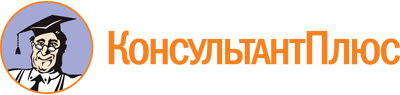 Приказ Министерства социального развития Оренбургской области от 20.08.2021 N 461
(ред. от 22.07.2022)
"Об утверждении форм документов в рамках реализации постановления Правительства Оренбургской области от 16.05.2018 N 288-п"
(вместе с "Заявлением на участие в конкурсе на право получения в текущем финансовом году из областного бюджета субсидии на реализацию мероприятий социальных проектов (программ)", "Справкой", "Сметой планируемых расходов на реализацию социального проекта (программы)", "Информацией по критериям оценки заявки о текущей деятельности участника конкурса и его планируемой деятельности в рамках социального проекта (программы)", "Оценочным листом заявок на участие в конкурсе на право получения в текущем финансовом году из областного бюджета субсидии на реализацию мероприятий социальных проектов (программ)")Документ предоставлен КонсультантПлюс

www.consultant.ru

Дата сохранения: 25.06.2023
 Список изменяющих документов(в ред. Приказов Министерства социального развития Оренбургской областиот 16.02.2022 N 79, от 22.07.2022 N 421)Список изменяющих документов(в ред. Приказа Министерства социального развития Оренбургской областиот 22.07.2022 N 421)N п/пНаименованиеСведения1.Полное и сокращенное наименования организации (в соответствии со свидетельством о внесении записи в Единый государственный реестр юридических лиц)2.Дата регистрации организации3.Организационно-правовая форма (в соответствии со свидетельством о регистрации)4.Учредители:4.физические лица (количество)4.юридические лица (перечислить)5.Вышестоящая организация (если имеется)6.Юридический адрес6.фактический адрес7.Номер телефона7.факс7.адрес электронной почты7.адрес сайта организации в информационно-телекоммуникационной сети "Интернет" (при наличии)8.Фамилия, имя, отчество руководителя организации, дата и место рождения9.Фамилия, имя, отчество главного бухгалтера организации, дата и место рождения10.Реквизиты организации:10.ИНН/КПП10.ОГРН, ОКПО10.расчетный счет10.наименование банка10.корреспондентский счет10.БИК10.юридический адрес банка11.Основные направления деятельности (ОКВЭД (не более трех))Список изменяющих документов(в ред. Приказа Министерства социального развития Оренбургской областиот 22.07.2022 N 421)N п/пНаименование должностиЗаработная плата (рублей в месяц)Количество месяцевОбщая сумма (рублей)Запрашиваемая сумма (рублей)1.2.ИтогоN п/пНаименование взносовТариф (процентов)Общая сумма (рублей)Запрашиваемая сумма (рублей)1.Страховые взносы на обязательное пенсионное страхование, на обязательное социальное страхование на случай временной нетрудоспособности и в связи с материнством, на обязательное медицинское страхование2.Страховые взносы на обязательное социальное страхование от несчастных случаев на производстве и профессиональных заболеванийИтогоN п/пНаименование расходовСумма в месяц (рублей)Количество месяцевОбщая сумма (рублей)Запрашиваемая сумма (рублей)1.Аренда помещения <*>2.Оплата коммунальных услуг3.Приобретение канцелярских товаров и расходных материалов4.Оплата услуг связи (телефон, доступ к информационно-телекоммуникационной сети "Интернет")5.Оплата банковских услугИтогоN п/пНаименование выполняемых работ (оказываемых услуг)Сумма вознаграждения (рублей)Страховые взносы (рублей)Общая сумма (рублей)Запрашиваемая сумма (рублей)1.2.ИтогоN п/пНаименование должностиРасходы по оплате проезда до места назначения и обратно (рублей)Расходы по найму жилого помещения (рублей в день)Суточные (рублей в день)Количество днейОбщая сумма (рублей)Запрашиваемая сумма (рублей)1.2.ИтогоN п/пНаименование расходовОбщая сумма (рублей)Запрашиваемая сумма (рублей)1.2.ИтогоСписок изменяющих документов(в ред. Приказа Министерства социального развития Оренбургской областиот 16.02.2022 N 79)N п/пНаименование критерияИнформацияI. Критерии оценки деятельности участников конкурсаI. Критерии оценки деятельности участников конкурсаI. Критерии оценки деятельности участников конкурса1.Предоставление услуг в социальной сфере2.Регистрация участника конкурса в реестре исполнителей общественно полезных услуг в соответствии с законодательством Российской Федерации3.Опыт деятельности организации по реализации социальных проектов (программ) с государственной финансовой поддержкой4.Наличие источника систематической (не реже одного раза в месяц) публикации сведений о деятельности участника конкурса (в информационно-телекоммуникационной сети "Интернет" (сайт, социальные сети), периодические печатные издания (газеты, журналы), радио или телевизионные передачи)II. Критерии оценки социального проекта (программы)II. Критерии оценки социального проекта (программы)II. Критерии оценки социального проекта (программы)5.Соответствие результата реализации социального проекта (программы) и показателей, необходимых для их достижения, результатам и показателям предоставления субсидии6.Обоснованность планируемых финансовых расходов (реальность сметы расходов)7.Наличие перспективы дальнейшего развития и тиражирования социального проекта (программы)III. Сведения об участии иных лиц в реализации социального проекта (программы)III. Сведения об участии иных лиц в реализации социального проекта (программы)III. Сведения об участии иных лиц в реализации социального проекта (программы)8.Наличие партнеров, участвующих в реализации социального проекта (программы) (вовлечение в деятельность по реализации социального проекта бюджетных организаций, органов государственной власти, органов местного самоуправления, предпринимателей, общественных некоммерческих организаций, средств массовой информации)<*> С приложением копии соглашений (договоров), подтверждающих участие партнеров в реализации социального проекта (программы)9.Количество социально ориентированных некоммерческих организаций соисполнителей проекта (программы)<*> С приложением копии соглашений (договоров), подтверждающих участие соисполнителей проекта (программы)10.Привлечение добровольцев к реализации социального проекта (программы)<*> С приложением копии соглашений (договоров), подтверждающих участие добровольцев к реализации социального проекта (программы)IV. Количественные критерии социального проекта (программы)IV. Количественные критерии социального проекта (программы)IV. Количественные критерии социального проекта (программы)11.Количество лиц, планируемых к участию в мероприятиях социального проекта (программы)12.Количество муниципальных образований (городских округов и муниципальных районов Оренбургской области (далее - МО)), жителей которых планируется привлечь к участию в мероприятиях социального проекта (программы)Список изменяющих документов(в ред. Приказа Министерства социального развития Оренбургской областиот 22.07.2022 N 421)N п/пНаименование критерияЗначениеКоличество балловОценка члена конкурсной комиссии12345I. Критерии оценки деятельности участников конкурсаI. Критерии оценки деятельности участников конкурсаI. Критерии оценки деятельности участников конкурсаI. Критерии оценки деятельности участников конкурсаI. Критерии оценки деятельности участников конкурса1.Предоставление услуг в социальной сфереучастник конкурса не предоставляет услуги в социальной сфере01.Предоставление услуг в социальной сфереучастник конкурса предоставляет услуги в социальной сфере51.Предоставление услуг в социальной сфереучастник конкурса включен в реестр поставщиков социальных услуг Оренбургской области102.Регистрация участника конкурса в реестре исполнителей общественно полезных услуг в соответствии с законодательством Российской Федерацииучастник конкурса не зарегистрирован в реестре исполнителей общественно полезных услуг02.Регистрация участника конкурса в реестре исполнителей общественно полезных услуг в соответствии с законодательством Российской Федерацииучастник конкурса зарегистрирован в реестре исполнителей общественно полезных услуг103.Опыт деятельности организации по реализации социальных проектов (программ) с государственной финансовой поддержкойучастник конкурса получал субсидию (грант), но им были допущены нарушения условий и порядка предоставления субсидии (гранта), в том числе недостижение значения показателя, необходимого для достижения результата предоставления субсидии (гранта)-53.Опыт деятельности организации по реализации социальных проектов (программ) с государственной финансовой поддержкойучастник конкурса не участвовал и (или) не побеждал в конкурсных отборах на предоставление субсидии (гранта)03.Опыт деятельности организации по реализации социальных проектов (программ) с государственной финансовой поддержкойучастником конкурса реализован 1 социальный проект (программа) за счет средств субсидии (гранта)53.Опыт деятельности организации по реализации социальных проектов (программ) с государственной финансовой поддержкойучастником конкурса реализованы 2 и более социальных проектов (программ) за счет средств субсидии (гранта)104.Наличие источника систематической (не реже одного раза в месяц) публикации сведений о деятельности участника конкурса (в информационно-телекоммуникационной сети "Интернет" (сайт, социальные сети), периодические печатные издания (газеты, журналы), радио или телевизионные передачи)отсутствует04.Наличие источника систематической (не реже одного раза в месяц) публикации сведений о деятельности участника конкурса (в информационно-телекоммуникационной сети "Интернет" (сайт, социальные сети), периодические печатные издания (газеты, журналы), радио или телевизионные передачи)имеется5II. Критерии оценки социального проекта (программы)II. Критерии оценки социального проекта (программы)II. Критерии оценки социального проекта (программы)II. Критерии оценки социального проекта (программы)II. Критерии оценки социального проекта (программы)5.Соответствие результата реализации социального проекта (программы) и показателей, необходимых для их достижения, результатам и показателям предоставления субсидиирезультаты и показатели реализации социального проекта (программы) не соответствуют результатам и показателям предоставления субсидии-105.Соответствие результата реализации социального проекта (программы) и показателей, необходимых для их достижения, результатам и показателям предоставления субсидиирезультаты и показатели реализации социального проекта (программы) соответствуют результатам и показателям предоставления субсидии106.Обоснованность планируемых финансовых расходов (реальность сметы расходов)отсутствует обоснование планируемых финансовых расходов к смете расходов, итоговая сумма сметы расходов в части запрашиваемой суммы финансовой поддержки превышает лимиты бюджетных обязательств, доведенных на соответствующий финансовый год министерству социального развития Оренбургской области на эти цели-56.Обоснованность планируемых финансовых расходов (реальность сметы расходов)смета расходов обоснована, но требует корректировки или доработки56.Обоснованность планируемых финансовых расходов (реальность сметы расходов)смета расходов реальная, обоснована, корректировка или доработка не требуется107.Наличие перспективы дальнейшего развития и тиражирования социального проекта (программы)перспектива дальнейшего развития и тиражирования социального проекта (программы) отсутствует07.Наличие перспективы дальнейшего развития и тиражирования социального проекта (программы)имеется возможность развития социального проекта (программы) не на постоянной основе57.Наличие перспективы дальнейшего развития и тиражирования социального проекта (программы)имеется возможность развития социального проекта (программы) на постоянной основе10III. Сведения об участии иных лиц в реализации социального проекта (программы)III. Сведения об участии иных лиц в реализации социального проекта (программы)III. Сведения об участии иных лиц в реализации социального проекта (программы)III. Сведения об участии иных лиц в реализации социального проекта (программы)III. Сведения об участии иных лиц в реализации социального проекта (программы)8.Наличие партнеров, участвующих в реализации социального проекта(программы) (вовлечение в деятельность по реализации социального проекта бюджетных организаций, органов государственной власти, органов местного самоуправления, предпринимателей, общественных некоммерческих организаций, средств массовой информации)социальный проект (программа) реализуется без привлечения партнеров08.Наличие партнеров, участвующих в реализации социального проекта(программы) (вовлечение в деятельность по реализации социального проекта бюджетных организаций, органов государственной власти, органов местного самоуправления, предпринимателей, общественных некоммерческих организаций, средств массовой информации)в реализации социального проекта (программы) участвуют 1 - 2 партнера38.Наличие партнеров, участвующих в реализации социального проекта(программы) (вовлечение в деятельность по реализации социального проекта бюджетных организаций, органов государственной власти, органов местного самоуправления, предпринимателей, общественных некоммерческих организаций, средств массовой информации)в реализации социального проекта (программы) участвуют 3 и более партнеров59.Количество социально ориентированных некоммерческих организаций соисполнителей проекта (программы)ни одной организации09.Количество социально ориентированных некоммерческих организаций соисполнителей проекта (программы)от 1 до 2 организаций39.Количество социально ориентированных некоммерческих организаций соисполнителей проекта (программы)свыше 2 организаций510.Привлечение добровольцев к реализации социального проекта (программы)социальный проект (программа) реализуется без участия добровольцев010.Привлечение добровольцев к реализации социального проекта (программы)социальный проект (программа) реализуется с участием добровольцев, но их конкретные задачи при его реализации не определены310.Привлечение добровольцев к реализации социального проекта (программы)социальный проект (программа) реализуется с участием добровольцев, определены их конкретные задачи при его реализации5IV. Количественные критерии социального проекта (программы)IV. Количественные критерии социального проекта (программы)IV. Количественные критерии социального проекта (программы)IV. Количественные критерии социального проекта (программы)IV. Количественные критерии социального проекта (программы)11.Количество лиц, планируемых к участию в мероприятиях социального проекта (программы)до 50 человек111.Количество лиц, планируемых к участию в мероприятиях социального проекта (программы)от 51 человека до 1000 человек311.Количество лиц, планируемых к участию в мероприятиях социального проекта (программы)от 101 человека до 500 человек511.Количество лиц, планируемых к участию в мероприятиях социального проекта (программы)от 501 человека до 1000 человек711.Количество лиц, планируемых к участию в мероприятиях социального проекта (программы)от 1001 человека до 5000 человек911.Количество лиц, планируемых к участию в мероприятиях социального проекта (программы)от 5001 человека и более человек1012.Количество муниципальных образований (городских округов и муниципальных районов Оренбургской области (далее - МО)), жителей которых планируется привлечь к участию в мероприятиях социального проекта (программы)жители 1 МО112.Количество муниципальных образований (городских округов и муниципальных районов Оренбургской области (далее - МО)), жителей которых планируется привлечь к участию в мероприятиях социального проекта (программы)жители от 2 до 5 МО312.Количество муниципальных образований (городских округов и муниципальных районов Оренбургской области (далее - МО)), жителей которых планируется привлечь к участию в мероприятиях социального проекта (программы)жители от 6 МО до 10 МО512.Количество муниципальных образований (городских округов и муниципальных районов Оренбургской области (далее - МО)), жителей которых планируется привлечь к участию в мероприятиях социального проекта (программы)жители от 11 МО до 20 МО712.Количество муниципальных образований (городских округов и муниципальных районов Оренбургской области (далее - МО)), жителей которых планируется привлечь к участию в мероприятиях социального проекта (программы)жители от 21 МО до 30 МО912.Количество муниципальных образований (городских округов и муниципальных районов Оренбургской области (далее - МО)), жителей которых планируется привлечь к участию в мероприятиях социального проекта (программы)жители от 31 МО и более10